      LOYOLA COLLEGE (AUTONOMOUS), CHENNAI – 600 034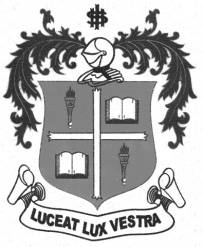     M.A. DEGREE EXAMINATION - ENGLISH LITERATUREFIRST SEMESTER – APRIL 2012EL 1803 - INDIAN WRITING IN ENGLISH - 20TH C               Date : 25-04-2012 	Dept. No. 	  Max. : 100 Marks    Time : 9:00 - 12:00                                              SECTION AI  Comment on the significance of the following lines:-                                                 10x3=30           1. The reason why I keep writing is still the same. For me it is the music of survival.2. I looked at her and said: / we have poetry / so we do not die of history.3. And you are reduced/ to so much small change/ in her hand.4. She stands outside herself,/  Sometimes in all four corners of a room. 5. We were not made for love alone, my Love6. And, chewing the holy cud, flock slowly home.7. Only being what I am/  Hurts, and hurts the world although it does not know.8. I listened to you and obeyed you. I tolerated your prejudices because you are my mother.9.  Maybe we should all run away from home like Javed. For five minutes everyday.10. The municipal pipe bursts, silver crashes to the ground.SECTION B	II  Answer any EIGHT of the following in about 150 words each:-                          8x5=40	11. How did Meena Alexander initially respond to poetry?  	12. Examine the significance of Imitiaz Dharkar 's title Blessing  to her poem.	13. What is the role assigned to the Chorus by Mahesh Dattani in his Final Solutions?	14. Describe Arun Kolatkar's views on his trip to the temple of Khandoba in  Jejuri .	15. What , according to you, is the special significance of Mulk Raj Anand's  The Untouchable        	in today's world ?	16. Attempt an appreciation of R.K.Narayan's deft depiction of  the villagers in The Guide.	17. Discuss the main theme of The Family dinner.	18. Examine Girish Karnad's potrayal of Tughlaq.	19. Attempt an appreciation of Tagore’s poetic genius.	20. What would you state as some of the endearing aspects of Dom Moraes as a poet? SECTION C	III Attempt any TWO of the following in about 500 words each:-                                      2x15=30	21. “Nizzim Ezekiel in  Double horror takes his readers to a very different world.” 	Examine the            validity of this statement.	22. Elaborate on the metaphysical aspects of love as reflected in  And God revealed.        	23. Choose any TWO writers prescribed for your study and evaluate their works in terms of 	their choice          of themes .	24. What does Mahesh Dattani finally offer as solutions in his play Final Solutions ?******